Your Name142 Facebook Blvd. New York, NY, 94301 United States(423)135-4624Your.Name@gmail.com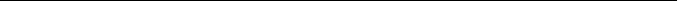 March 21, 2017Hiring Manager’s Name341 Company AddressFargo, ND, 94301(xxx)xxx-xxxxhiring.manager@gmail.comDear [Hiring Manager’s Name],My name is John Doe, and I am a construction worker with extensive expertise in constructing, maintaining, and repairing multi-million dollar municipal projects. I found [Target Company’s] job posting for an assistant project manager on Indeed.com and believe I possess the qualifications and skills for the position. In my 8+ years in the field, I have worked as a manual laborer and construction worker for prestigious companies like Considine & Murphy LLC and Johnson Brothers Construction, where I learned the basics of project management by adhering to company safety protocols, overseeing jobsite records, and earning my journeyman license. I have provided three work accomplishments below that demonstrate my ability: Operated 30+ kinds of light equipment associated with department projects.Performed a variety of journey-level construction duties involved in the maintenance of $2 million+ municipal projects, including residential roads, highways, and public parks.Submitted all jobsite and timesheet records on time and fully compliant with company standards.I think [Target Company’s] joint effort to renovate and reconstruct derelict buildings in the old financial district is an excellent long-term project to undertake. As a skilled journeyman, I would like to contribute my expertise in the overhauling of this once thriving urban area. I am thrilled at the prospect of working with [Target Company] and would like to come in for an interview as soon as possible. Please contact me at [Phone] or via email at [Email] so we can arrange a meeting. Thank you for your time and consideration; I look forward to hearing from you. Sincerely, John Doe[CONSTRUCTION WORKER COVER LETTER]